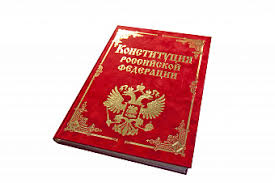 Призыву на военную службу подлежат граждане мужского пола в возрасте от 18 до 30 лет, состоящие или не состоящие на воинском учете, но обязанные состоять на воинском учете и не пребывающие в запасе.Ст. 22 ФЗ «О воинской обязанности и военной службе»Призыв на военную службу граждан, не пребывающих в запасе, осуществляется два раза в год с 1 апреля по 15 июля и с 1 октября по 31 декабря на основании указов Президента Российской Федерации. Ст. 25 ФЗ «О воинской обязанности и военной службе»В случае неявки без уважительных причин гражданина по повестке военного комиссариата на мероприятия, связанные с призывом на военную службу, указанный гражданин считается уклоняющимся от военной службы и привлекается к ответственности в соответствии с законодательством Российской Федерации. Ст. 31 ФЗ «О воинской обязанности и военной службе»ПОЛЕЗНАЯ ИНФОРМАЦИЯ Телефоны военного комиссариата г. Таганрога и Ростовской областиг. Таганрог+7 (8634) 61-24-92 +7 (8634) 32-89-88Ростовская область+7(863)232-14-52 +7(863)240-80-03Адрес военкоматаг. Ростов-на-Дону, ул. Города Волос, 9Ростовская область, г. Таганрог, Александровская ул., 37Наш адрес:г.ТаганрогРостовской областиу. Комарова, д. 30Домен сайта: https://www.tagpedlicey.ru/Вконтакте:https://vk.com/tagpedliceyРежим работы:с 8.00 до 18.00Выходной день – воскресеньеГБОУ РО «Таганрогский педагогический лицей-интернат»ПАМЯТКА ПРИЗЫВНИКУ2024!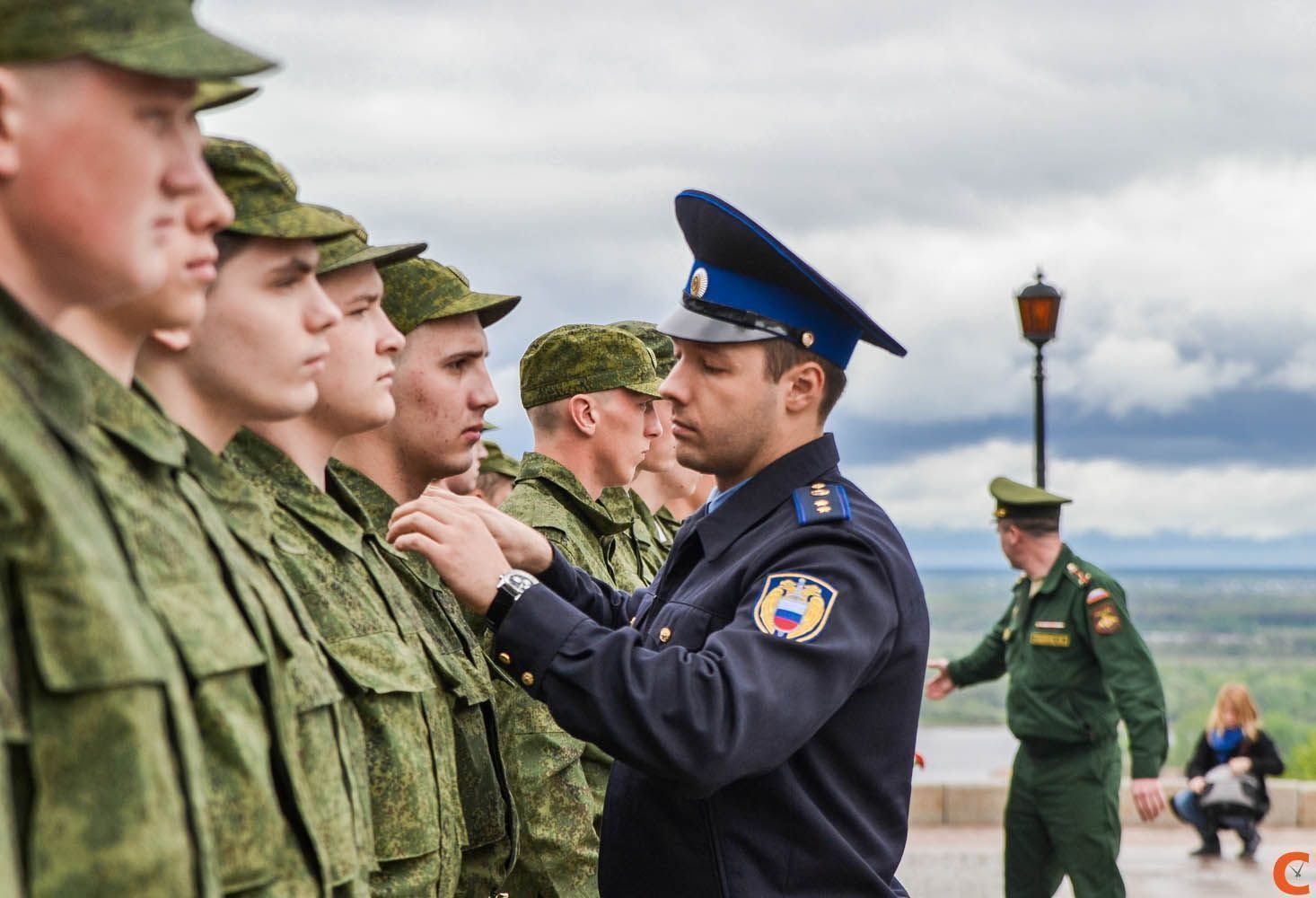 «Защита Отечества являетсядолгом и обязанностью гражданина Российской Федерации»ч. 1 ст. 59 Конституции РФТаганрог2024СРОКИ ПРИЗЫВАВесенний призыв начинается 1 апреля а заканчивается 15 июля. Осенний призыв начинается 1 октября, а заканчивается 31 декабря. Мужчины, проживающие в отдельных районах Крайнего Севера или отдельных местностях, приравненных к районам Крайнего Севера, призываются на военную службу с 1 мая по 15 июля или с 1 ноября по 31 декабря. Срок службы 12 месяцев.КОГО ПРИЗЫВАЮТ НА ВОЕННУЮ СЛУЖБУПризыву на военную службу подлежат мужчины, которые имеют российское гражданство и постоянно проживают на территории России. Если гражданин живет за границей и возвращается в РФ только на время отпуска, то в армию его не забирают.На военную службу не забирают людей, которые:Получили в военкомате отсрочку  от призыва (по  семейным обстоятельствам, по учебе, по состоянию здоровья).Вышли за рамки призывного возраста (исполнилось 30 и более лет).Студенты призыву в армию не подлежат Прошли обучение на военной кафедре и получили военный билет.У которых погибли брат или отец во время службы или военных сборов.Признаны ограниченно годными к службе по состоянию здоровья (категории В) или негодными к службе по состоянию здоровья (категории Д).Имеют судимость.Окончили аспирантуру и получили ученую степень.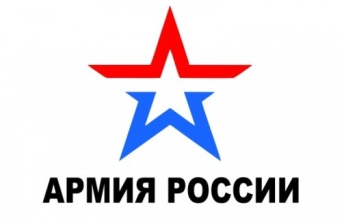 КАК ПРОХОДИТ МЕДИЦИНСКОЕ ОБСЛЕДОВАНИЕС началом военного призыва военкоматы отправляют призывникам повестки на прохождение медицинского освидетельствования. Каждая из них должна содержать фамилию и имя призывника, причину вызова и адрес. К примеру, в повестке может быть указано: прохождение медицинского освидетельствования, или прохождение мероприятий, связанных с призывом.После получения повестки мужчина должен прибыть в военкомат и пройти медицинское освидетельствование - медкомиссию. Во время медкомиссии ему придется пройти осмотр у семи врачей: стоматолога, хирурга, офтальмолога, терапевта, невролога, психиатра и оториноларинголога. Если кто-нибудь из них после изучения или осмотра медицинских документов обнаружит у призывника проблемы со здоровьем, то молодого человека отправят на дополнительное обследование в поликлинику по месту жительства, больницу или диспансер.По результатам медицинского освидетельствования и дополнительного обследования определяется категория годности к военной службе. Далее призывник получает повестку на призывную комиссию. Здесь члены комиссии утверждают итоговую категорию и принимают итоговое решение: признать мужчину негодным или годным к военной службе, зачислить в запас или предоставить ему отсрочку.ДО СКОЛЬКИХ ЛЕТ БЕРУТ В АРМИЮС 2024 года возраст воинского призыва подняли до 30 лет. До 2024 года возраст призывником мог быть до 27 лет. Работодатель должен учитывать изменение возраста в процессе ведения воинского учета. Нижняя граница оставлена на уровне 18 лет, с такого возраста юноша считается призывником. Изменение возраста будет применяться, начиная с весенней призывной кампании 2024 года.  что дает служба в армииПлюсы прохождения срочной службы. 1. Питание. 2. Дисциплина.  3. Саморазвитие. 4. Знакомство с оружием. 5. Смена обстановки. 6. Возможность получения специальности.7. Трудоустройство в будущем. 8. Совершенствование физической формы.9. Общение и новые знакомства. 10. Обмен опытом. 